โรงเรียนสาธิตมหาวิทยาลัยราชภัฏสวนสุนันทา(ประถม)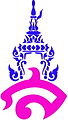 แผนการจัดการเรียนรู้กลุ่มสาระการเรียนรู้ศิลปะ สาระนาฏศิลป์  ชั้นประถมศึกษาปีที่ 6หน่วยการเรียนรู้ที่   7  เรื่อง ละครสร้างสรรค์ภาคเรียน 2 ปีการศึกษา 2566   เวลา 1 ชั่วโมง      อาจารย์ผู้สอน  นางสาวแคทธียา  เจริญสุข 1. มาตรฐานการเรียนรู้ศ 3.1	เข้าใจ และแสดงออกทางนาฏศิลป์อย่างสร้างสรรค์ วิเคราะห์ วิพากษ์วิจารณ์คุณค่านาฏศิลป์ ถ่ายทอดความรู้สึก ความคิดอย่างอิสระ ชื่นชม และประยุกต์ใช้ในชีวิตประจำวันตัวชี้วัด	ศ 3.1 ป. 6/3  แสดงนาฏศิลป์ละละครง่ายๆ	2. จุดประสงค์การเรียนรู้ด้านความรู้ (Knowledge : K)เข้าใจความหมายและองค์ประกอบละครสร้างสรรค์	ด้านทักษะ/กระบวนการ (Process : P)เขียนโครงเรื่องละครสร้างสรรค์ได้ด้านคุณลักษณะ (Attitude : A)-    นักเรียนมีทัศนคติที่ดีต่อวิชานาฏศิลป์3. สาระสำคัญ	ละครสร้างสรรค์ คือ ละครที่ไม่มีรูปแบบ ไม่จำเป็นต้องจัดแสดงบนเวทีแต่เน้นไปที่ผลสำเร็จของละครมากกว่า อาจจัดบริเวณที่โล่งกว้าง ผู้แสดงแต่งกายไม่ต้องหรูหรามากนัก ผู้แสดงควรมีการเคลื่อนไหวร่างกายที่คล่องแคล่ว แสดงท่าทางและอารมณ์ได้อย่างชัดเจน เข้าใจง่าย ไม่ซับซ้อน ส่วนใหญ่นิยมแสดงเรื่องราวเป็นบทบาทสมมุติ4. สาระการเรียนรู้ด้านความรู้ (Knowledge : K)ความหมายละครสร้างสรรค์องค์ประกอบของละครสร้างสรรค์องค์ประกอบของบทละครที่ดีด้านทักษะ/กระบวนการ (Process : P)ฝึกเขียนโครงเรื่องบทละครด้านคุณลักษณะ (Attitude : A)ให้ความร่วมมือและมุ่งมั่นตั้งใจต่อการเรียนรู้ 5. กิจกรรมการเรียนรู้กิจกรรมเข้าสู่บทเรียนผู้สอนสนทนาเพื่อนำเข้าสู่บทเรียนแนวคำถาม : นักเรียนเคยดูละครทีวีหรือละครเวทีหรือไม่แนวคำตอบ : เคย/ไม่เคยแนวคำถาม : นักเรียนคิดว่าสิ่งใดที่ทำให้ละครน่าดูและสนุกยิ่งขึ้นแนวคำตอบ : พระเอก/นางเอกแนวคำถาม :  นักเรียนรู้หรือไม่ว่านอกจากตัวละครแล้วยังมีองค์ประกอบอื่นๆที่ทำให้ละครมีความน่าติดตามและสนุกยิ่งขึ้นอีกได้แก่อะไรบ้างแนวคำตอบ :คำตอบปลายเปิดแจกใบความรู้ที่ 7เรื่องละครสร้างสรรค์กิจกรรมการเรียนรู้เปิดสื่อPowerPoint เรื่องละครสร้างสรรค์ แล้วบรรยายเนื้อหา ดังนี้ความหมายของละครสร้างสรรค์องค์ประกอบละครสร้างสรรค์องค์ประกอบละครที่ดีแจกกระดาษให้นักเรียนแต่ละกลุ่ม กลุ่มละ 2 ใบใบที่ 1 ให้นักเรียนสร้างสรรค์ละคร แล้วเขียนโครงเรื่องลงในกระดาษใบที่ 2 ให้นักเรียนเขียนบทบาทของนักเรียนในกลุ่มแต่ละคนว่าแสดงเป็นตัวละครใดระหว่างการทำงาน ผู้สอนต้องให้คำแนะนำแก่นักเรียนอย่างใกล้ชิดให้นักเรียนกลับไปฝึกซ้อมการแสดงตามโครงเรื่องของแต่ละกลุ่ม เพื่อเตรียมตัวทดสอบปฏิบัติการแสดงละครสร้างสรรค์ในชั่วโมงต่อไปนักเรียนสามารถแต่งกายหรือเตรียมอุปกรณ์ประกอบการแสดงเพื่อใช้ในการทดสอบปฏิบัติได้ละครสร้างสรรค์ที่นักเรียนแสดงทุกเรื่องจะต้องมีข้อคิด หรือ คติสอนใจด้วย6. สื่อและแหล่งเรียนรู้      -   ใบความรู้ที่ 7 เรื่อง ละครสร้างสรรค์      -   power point เรื่อง ละครสร้างสรรค์      -   กระดาษ A4การวัดผลประเมินผล7. บันทึกผลการเรียนรู้ผลการจัดการเรียนรู้....................................................................................................................................................................................……………………………………………………………………………………………………………………………………………………………………………………………………………..................................................................................................................................................................................................................................................................................................ความคิดเห็น/ข้อเสนอแนะ............................................................................................................................................................................................................................................................................................................................................................................................................................................................................................................................................................................................................................................................................................................................ลงชื่อ.................................................ผู้สอน(...................................................)บันทึกความเห็นของหัวหน้ากลุ่ม............................................................................................................................................................................................................................................................................................................................................................................................................................................................................................................................................................................................................................................................................................................................ลงชื่อ.................................................ผู้สอน(...................................................)ผลงาน/ชิ้นงาน/ การปฏิบัติงานเครื่องมือที่ใช้ในการประเมินแนวทางการให้คะแนนเกณฑ์การประเมิน- นักเรียนรู้และเข้าใจองค์ประกอบละครสรสร้างสรรค์-นักเรียนสามารถเขียนโครงเรื่องละครสร้างสรรค์ได้- นักเรียนมีทัศนคติที่ดีต่อวิชานาฏศิลป์ไทย- แบบสังเกตพฤติกรรมการเรียนรู้ในชั้นเรียน- ความตั้งใจ มุ่งมั่นในการเรียนรู้ การมีส่วนร่วมในชั้นเรียน- ระดับ 1(มีความตั้งใจ มีส่วนร่วมในกิจกรรมการเรียนรู้น้อย)- ระดับ 2 (มีความตั้งใจ มีส่วนร่วมในกิจกรรมการเรียนรู้ปานกลาง)-ระดับ 3(มีความตั้งใจ มีส่วนร่วมในกิจกรรมการเรียนรู้มาก)หมายเหตุ : ระดับของเกณฑ์การประเมินจะถูกพิจารณาในคะแนนจิตพิสัยปัญหาและอุปสรรคแนวทางการปรับปรุง / แก้ไข....................................................................................................................................................................................................................................................................................................................................................................................................................................................................................................................................................................................................................................................................................................................................................................................................................................................................................................................................................................................................................................